UČNI SKLOP: Kaj bom …, ko bom …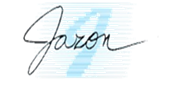 Tema: Trpni in tvorni stavekPreverjanje znanjaPreverjanje znanjaReši preverjanje znanja na povezavah  https://eucbeniki.sio.si/slo9/2246/index6.html,https://eucbeniki.sio.si/slo9/2246/index7.html,https://eucbeniki.sio.si/slo9/2246/index8.html inhttps://eucbeniki.sio.si/slo9/2246/index9.html na str.  253ꟷ256 (od 1. do 14. naloge).Naloge so zasnovane tako, da lahko pravilnost svojih odgovorov preverjaš sproti.